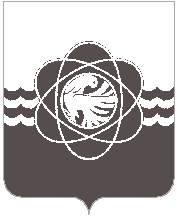 17 сессии пятого созываот 02.11.2020 № 118О внесении изменений в Положениео порядке и условиях приватизации муниципального имущества, находящегося в собственности муниципального образования«город Десногорск» Смоленской области,утвержденное решением Десногорскогогородского Совета от 22.03.2016 № 190Рассмотрев обращение Администрации муниципального образования «город Десногорск» Смоленской области от   23.09.2020 № 9143 и от 30.09.2020 № 9386, в соответствии со статьей 26 Устава муниципального образования «город Десногорск» Смоленской области, пункта 2.3 Положения о порядке владения, пользования и распоряжения муниципальным имуществом муниципального образования «город Десногорск» Смоленской области, учитывая рекомендации постоянных депутатских комиссий, Десногорский городской СоветР Е Ш И Л:1. Внести в Положение о порядке и условиях приватизации муниципального имущества, находящегося в собственности муниципального образования «город Десногорск» Смоленской области, утвержденное решением Десногорского городского Совета от 22.03.2016 № 190 «Об урегулировании правоотношений в сфере приватизации имущества муниципального образования «город Десногорск» Смоленской области», следующие изменения:1.1. Абзац 2 пункта 5.6. раздела 5 Положения о порядке и условиях приватизации муниципального имущества, находящегося в собственности муниципального образования «город Десногорск» Смоленской области, изложить в следующей редакции: «При продаже имущества, принадлежащего муниципальному образованию «город Десногорск» Смоленской области на аукционе необходимо руководствоваться Положением об организации и проведении продажи государственного или муниципального имущества в электронной форме, утвержденным Постановлением Правительства РФ от 27.08.2012 № 860 (в действующей редакции). При этом для участия в аукционе претендент вносит задаток в размере 10% начальной цены продаваемого имущества в соответствии с договором о задатке на счет, указанный в информационном сообщении о проведении аукциона».2. Настоящее решение опубликовать в газете «Десна».Председатель Десногорского городского Совета                  А.А. ТерлецкийГлава      муниципального     образования «город Десногорск» Смоленской областиА.Н. Шубин